§14507.  ApplicationAn application for licensure under this chapter must include:  [PL 2007, c. 402, Pt. KK, §4 (AMD).]1.  Application information.  The name, local and permanent business and residential address or addresses, date of birth and social security number of the home repair seller;[PL 1993, c. 444, §1 (NEW).]2.  Employees of the seller.  The names and addresses of employees of the seller; and[PL 2017, c. 210, Pt. G, §1 (AMD).]3.  Statement.  At the time of making the application, a statement of all civil judgments or criminal convictions secured or outstanding against the seller that arises out of home repair services during the 4 years prior to making the application, all criminal and civil suits pending against the seller that arise out of home repair services and all criminal convictions and criminal suits pending for theft against the seller.The seller shall promptly notify the department of all changes or additions in the information required by this section.Knowingly, intentionally or recklessly making a false statement in an application is grounds for denial of the application or revocation of the license.[PL 2017, c. 210, Pt. G, §2 (AMD).]4.  Photograph. [PL 2017, c. 210, Pt. G, §3 (RP).]SECTION HISTORYPL 1993, c. 444, §1 (NEW). PL 2007, c. 402, Pt. KK, §4 (AMD). PL 2017, c. 210, Pt. G, §§1-3 (AMD). The State of Maine claims a copyright in its codified statutes. If you intend to republish this material, we require that you include the following disclaimer in your publication:All copyrights and other rights to statutory text are reserved by the State of Maine. The text included in this publication reflects changes made through the First Regular and Frist Special Session of the 131st Maine Legislature and is current through November 1, 2023
                    . The text is subject to change without notice. It is a version that has not been officially certified by the Secretary of State. Refer to the Maine Revised Statutes Annotated and supplements for certified text.
                The Office of the Revisor of Statutes also requests that you send us one copy of any statutory publication you may produce. Our goal is not to restrict publishing activity, but to keep track of who is publishing what, to identify any needless duplication and to preserve the State's copyright rights.PLEASE NOTE: The Revisor's Office cannot perform research for or provide legal advice or interpretation of Maine law to the public. If you need legal assistance, please contact a qualified attorney.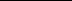 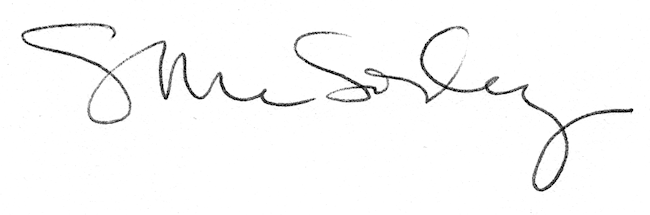 